BE58: Entertainment: Language Review and SkillsA multiword verb is a verb and one or two particles (prepositions or adverbs).• It is sometimes possible to guess the meaning from the context.August is too early for our conference. Let's put it off until October. (= to delay, to arrange to do something at a later date)• However, sometimes the meaning is difficult or impossible to guess.I turned down their offer. ( = to refuse)A: Match the multiword verbs in red (1-8) with their definitions (a-h).1 Who's going to look after our guests tonight? 				a) see the sights2 We have two hours to look around the city. 				b) arrive/appear /come3 We're really looking forward to the Tokyo trip. 			c) get involved in4 Let's take the clients out to a Chinese restaurant. 			d) give attention to / protect / take care of5 Seventy staff took part in our fundraising events. 			e) accept (an offer)6 The CEO would like to take you up on your kind offer.			f) await with pleasure7 We were delighted that so many sponsors turned up at the event.		g) entertain8 As we had another engagement, we had to turn down their invitation.	h) refuse/declineB: Choose the correct options to complete this e-mail extract.Just a quick e-mail to say thank you for organising the Monaco Grand Prix hospitality event. Everyone who took care of / part in / up the event thoroughly enjoyed looking around / forward to / after the city and the Grand Prix itself. Our clients were looked around / forward to / after very well by your events team. I am afraid I am going to have to take care of / turn down / turn up your kind offer of free tickets for the film premiere as I have another engagement that night. However, we would like to take up / turn up / turn down your offer of organising our corporate events next year. We are all really looking forward to / around / after discussing your proposals.C: Take turns to ask and answer these questions.1 What are you looking forward to most this month?2 Have you ever turned down an important invitation?3 What is the best team event you have taken part in?4 Which famous person would you most like to look after for a day?A: What do you say to a business contact when you:1 introduce yourself? 		2 introduce another person? 			3 are introduced to another person?What topics can/do you talk about?B: 1.55-1.59 Listen to five conversations at a conference. Match the speakers in each one, then decide whether they know each other or not.C: Listening: 1.56, 1.58 Try to complete the gaps in Conversations 2 and 4. Then listen again and check your answers.Conversation 2A: James, ____________ you ____________ Sam Clarke?B: No. Hello, Sam. ___________ to meet ___________. I think we both ____________ Mike Upton. We ____________ together in Turkey.C: Oh, yes ... Mike. He's in China now.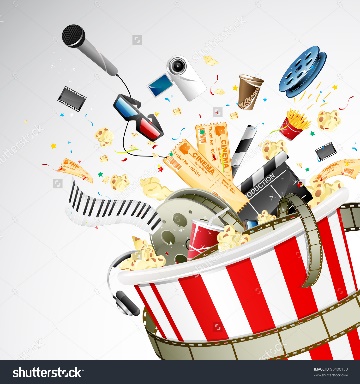 B: Really? I didn't know that. ____________ him my ____________ next time you see him. C: Yes, I will.Conversation 4A: Hi, I'm John.B: Hello, John ____________ to meet you. I'm Lisa, from the Amsterdam office.A: Oh, Amsterdam. I've never been, but I ____________ it's a ____________city, very lively.B: Yes, it is. It's great. You should come. The conference is going to be there next year.A: I'd ____________ to. I'll look ____________to it.D: Read these expressions (1-10). Decide whether each one is said by the host (H) or the guest (G).1 Can I get you a drink? 							2 Yes, it's just down there on the left.		3 It all looks good. What do you recommend?					4 Would you like me to show you around?5 Help yourself to some food. 						6 Yes, please. I'll have a white wine.	7 Can I give you a lift to the airport?						8 Yes, I'd love to see some of the sights.9 Could you tell me where the toilet is please?					10 Thanks, but my taxi's coming.Speaker 1Speaker 2Do they know each other?1. Liza) Linda Eriksson2. Jamesb) Jurgen3. Juliac)  Lisa4. Johnd) Jane5. Carlae) Sam Clarke